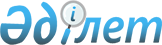 О внесении изменений и дополнений в решение районного маслихата от 24 декабря 2014 года № 250 "О бюджете Каргалинского района на 2015 - 2017 годы"Решение маслихата Каргалинского района Актюбинской области от 03 апреля 2015 года № 286. Зарегистрировано Департаментом юстиции Актюбинской области 14 апреля 2015 года № 4303      В соответствии с пунктом 2 статьи 9, подпунктом 2) пункта 2 и пункта 3 статьи 106 Бюджетного кодекса Республики Казахстан от 4 декабря 2008 года, с пунктом 1 статьи 6 Закона Республики Казахстан от 23 января 2001 года "О местном государственном управлении и самоуправлении в Республике Казахстан", в целях реализации решения областного маслихата от 27 марта 2015 года № 287 "О внесении изменений и дополнений в решение областного маслихата от 10 декабря 2014 года № 250 "Об областном бюджете на 2015-2017 годы" Каргалинский районный маслихат РЕШИЛ:

      1. Внести в решение от 24 декабря 2014 года № 250 "О бюджете Каргалинского района на 2015-2017 годы" (зарегистрировано в Реестре государственной регистрации нормативных правовых актов № 4161, опубликовано 29 января 2015 года в районной газете "Карғалы") следующие изменения и дополнения:

      1) в пункте 1:

      в подпункте 1):

      доходы – 

      цифры "2 903 350" заменить цифрами "2 370 062",

      в том числе по:

      поступлениям трансфертов -

      цифры "2 416 166" заменить цифрами "1 882 878"; 

      в подпункте 2):

      затраты – 

      цифры "2 934 607,4" заменить цифрами "2 401 319,4";

      в подпункте 3):

      чистое бюджетное кредитование - цифры "24 892" заменить цифрами "196 721";

      в том числе:

      бюджетные кредиты-

      цифры "32 703" заменить цифрами "204 532"; 

      в подпункте 5):

      дефицит бюджета - 

      цифры "-56 149,4" заменить цифрами "-227 978,4";

      в подпункте 6):

      финансирование дефицита бюджета-

      цифры "56 149,4" заменить цифрами "227 978,4";

      в пункте 5:

      подпункт 2 исключить;

      пункт 7 изложить в следующей редакции:

      "Учесть в районном бюджете на 2015 год целевые текущие трансферты в областной бюджет в связи с передачей расходов, предусмотренных на осуществление образовательного процесса в организациях среднего образования для 10-11 классов в соответствии с государственными общеобязательными стандартами образования, для проведения апробации по внедрению подушевого финансирования в среднем образовании в общей сумме 9 771 тысяч тенге. 

      Распределение указанных сумм целевых текущих трансфертов определяется на основании постановления акимата района.";

      в пункте 8:

      в части абзаца 3:

      цифры "9 425" заменить цифрами "10 334";

      в части абзаца 5:

      цифры "11 402" заменить цифрой "0";

      абзац 6 изложить в следующей редакции:

      "114 795 тысяч тенге - на выплату с 1 января 2015 года ежемесячной надбавки за особые условия труда к должностным окладам работников государственных учреждений, не являющихся государственными служащими, а также работников государственных казенных предприятий, финансируемых из местных бюджетов";

      в части абзаца 7:

      цифры "30 384" заменить цифрами "25 690";

      в части абзаца 9:

      цифры "176 135" заменить цифрами "17 782",

      дополнить абзацом следующего содержания:

      "670лтысячотенге - на содержание подразделений местных исполнительных органов агропромышленного комплекса ";

      в пункте 9:

      в части абзаца 2:

      цифры "18 759" заменить цифрой "0";

      в части абзаца 3:

      цифры "199 366" заменить цифрой "0",

      дополнить абзацем следующего содержания: 

      "8 087 тысяч тенге – на проектирование и (или) строительство, реконструкцию жилья коммунального жилищного фонда.

      Дополнить пунктом 9-1 следующего содержания:

      "9-1. Учесть в районном бюджете на 2015 год поступления целевого трансферта из Национального фонда Республики Казахстан в общей сумме 171 829 тысяч тенге".

      Распределение указанных сумм целевых трансфертов определяется на основании постановления акимата района. 

      2) приложение 1 и 5 к указанному решению изложить в редакции согласно приложению 1 и 2 к настоящему решению. 

      2. Настоящее решение вводится в действие с 1 января 2015 года.

 Бюджет Каргалинского района на 2015 год Перечень бюджетных программ сельских округов на 2015 год      продолжение таблицы


					© 2012. РГП на ПХВ «Институт законодательства и правовой информации Республики Казахстан» Министерства юстиции Республики Казахстан
				
      Председатель сессии

Секретарь

      районного маслихата

районного маслихата

      Н.Смолинец

Х.Жылкыбеков
Приложение 1к решению районного маслихатаот 3 апреля 2015 года № 286Приложение 1к решению районного маслихатаот 24 декабря 2014 года №250Категория

Категория

Категория

Категория

Категория

Сумма, тыс.тенге

Класс

Класс

Класс

Класс

Сумма, тыс.тенге

Подкласс

Подкласс

Подкласс

Сумма, тыс.тенге

Специфика

Специфика

Сумма, тыс.тенге

Наименование

Сумма, тыс.тенге

I.Доходы

2370062

1

Налоговые поступления

455845

1

01

Подоходный налог

168170

1

01

2

Индивидуальный подоходный налог

168170

1

03

Социальный налог

135100

1

03

1

Социальный налог

135100

1

04

Hалоги на собственность

142267

1

1

Hалоги на имущество

110710

1

04

3

Земельный налог

7807

1

04

4

Hалог на транспортные средства

20850

1

04

5

Единый земельный налог

2900

1

05

Внутренние налоги на товары, работы и услуги

7848

1

05

2

Акцизы

781

1

05

3

Поступления за использование природных и других ресурсов

2621

1

05

4

Сборы за ведение предпринимательской и профессиональной деятельности

4381

5

Налог на игорный бизнес

65

1

08

Обязательные платежи, взимаемые за совершение юридически значимых действий и (или) выдачу документов уполномоченными на то государственными органами или должностными лицами

2460

1

08

1

Государственная пошлина

2460

2

Неналоговые поступления

24339

2

01

Доходы от государственной собственности

3534

1

Поступления части чистого дохода государственных предприятий

400

2

01

5

Доходы от аренды имущества, находящегося в государственной собственности

3134

03

Поступления денег от проведения государственных закупок, организуемых государственными учреждениями, финансируемыми из государственного бюджета

355

1

Поступления денег от проведения государственных закупок, организуемых государственными учреждениями, финансируемыми из государственного бюджета

355

04

Штрафы, пени, санкции, взыскания, налагаемые государственными учреждениями, финансируемыми из государственного бюджета, а также содержащимися и финансируемыми из бюджета (сметы расходов) Национального Банка Республики Казахстан 

450

1

Штрафы, пени, санкции, взыскания, налагаемые государственными учреждениями, финансируемыми из государственного бюджета, а также содержащимися и финансируемыми из бюджета (сметы расходов) Национального Банка Республики Казахстан, за исключением поступлений от организаций нефтяного сектора 

450

2

06

Прочие неналоговые поступления

20000

2

06

1

Прочие неналоговые поступления

20000

3

Поступления от продажи основного капитала

7000

01

Продажа государственного имущества, закрепленного за государственными учреждениями

5000

1

Продажа государственного имущества, закрепленного за государственными учреждениями

5000

3

03

Продажа земли и нематериальных активов

2000

3

03

1

Продажа земли

2000

4

Поступления трансфертов 

1882878

4

02

Трансферты из вышестоящих органов государственного управления

1882878

4

02

2

Трансферты из областного бюджета

1882878

Функциональная группа

Функциональная группа

Функциональная группа

Функциональная группа

Функциональная группа

Функциональная группа

Сумма, тыс.тенге

Функциональная подгруппа

Функциональная подгруппа

Функциональная подгруппа

Функциональная подгруппа

Функциональная подгруппа

Сумма, тыс.тенге

Администратор бюджетных программ

Администратор бюджетных программ

Администратор бюджетных программ

Администратор бюджетных программ

Сумма, тыс.тенге

Программа

Программа

Программа

Сумма, тыс.тенге

Подпрограмма

Подпрограмма

Сумма, тыс.тенге

Наименование

Сумма, тыс.тенге

 II. Затраты

2401319,4

01

Государственные услуги общего характера

214589

01

1

Представительные, исполнительные и другие органы, выполняющие общие функции государственного управления

174433

01

1

112

Аппарат маслихата района (города областного значения)

14407

01

1

112

001

Услуги по обеспечению деятельности маслихата района (города областного значения)

13768

003

Капитальные расходы государственного органа

639

01

1

122

Аппарат акима района (города областного значения)

60265

01

1

122

001

Услуги по обеспечению деятельности акима района (города областного значения)

59375

003

Капитальные расходы государственного органа 

890

01

1

123

Аппарат акима района в городе, города районного значения, поселка, села, сельского округа

99761

01

1

123

001

Услуги по обеспечению деятельности акима района в городе, города районного значения, поселка, села, сельского округа

95166

022

Капитальные расходы государственного органа

4595

2

Финансовая деятельность

21274

452

Отдел финансов района (города областного значения)

21274

452

001

Услуги по реализации государственной политики в области исполнения бюджета и управления коммунальной собственностью района (города областного значения)

16683

003

Проведение оценки имущества в целях налогообложения

634

010

Приватизация, управление коммунальным имуществом, постприватизационная деятельность и регулирование споров, связанных с этим

496

018

Капитальные расходы государственного органа

3461

5

Планирование и статистическая деятельность

10050

453

Отдел экономики и бюджетного планирования района (города областного значения)

10050

001

Услуги по реализации государственной политики в области формирования и развития экономической политики, системы государственного планирования

9660

004

Капитальные расходы государственного органа 

390

9

Прочие государственные услуги общего характера

8832

458

Отдел жилищно-коммунального хозяйства, пассажирского транспорта и автомобильных дорог района (города областного значения)

8832

001

Услуги по реализации государственной политики на местном уровне в области жилищно-коммунального хозяйства, пассажирского транспорта и автомобильных дорог

8442

013

Капитальные расходы государственного органа

390

02

Оборона

4278

02

1

Военные нужды

1296

02

1

122

Аппарат акима района (города областного значения)

1296

02

1

122

005

Мероприятия в рамках исполнения всеобщей воинской обязанности

1296

2

Организация работы по чрезвычайным ситуациям

2982

122

Аппарат акима района (города областного значения)

2982

122

006

Предупреждение и ликвидация чрезвычайных ситуаций масштаба района (города областного значения)

1684

007

Мероприятия по профилактике и тушению степных пожаров районного (городского) масштаба, а также пожаров в населенных пунктах, в которых не созданы органы государственной противопожарной службы

1298

03

Общественный порядок, безопасность, правовая, судебная, уголовно-исполнительная деятельность

1000

9

Прочие услуги в области общественного порядка и безопасности

1000

458

Отдел жилищно-коммунального хозяйства, пассажирского транспорта и автомобильных дорог района (города областного значения)

1000

458

021

Обеспечение безопасности дорожного движения в населенных пунктах

1000

04

Образование

1511428,8

04

1

Дошкольное воспитание и обучение

176560

464

Отдел образования района (города областного значения)

176560

009

Обеспечение деятельности организаций дошкольного воспитания и обучения

148132

040

Реализация государственного образовательного заказа в дошкольных организациях образования

28428

2

Начальное, основное среднее и общее среднее образование

1224017

2

123

Аппарат акима района в городе, города районного значения, поселка, села, сельского округа

1110

2

123

005

Организация бесплатного подвоза учащихся до школы и обратно в сельской местности

1110

464

Отдел образования района (города областного значения)

1191954

003

Общеобразовательное обучение

1120769

006

Дополнительное образование для детей

71185

465

Отдел физической культуры и спорта района (города областного значения)

30953

017

Дополнительное образование для детей и юношества по спорту

30953

9

Прочие услуги в области образования

110851,8

464

Отдел образования района (города областного значения)

67333,6

001

Услуги по реализации государственной политики на местном уровне в области образования

12791

004

Информатизация системы образования в государственных учреждениях образования района (города областного значения)

7294

005

Приобретение и доставка учебников, учебно-методических комплексов для государственных учреждений образования района (города областного значения)

7675

007

Проведение школьных олимпиад, внешкольных мероприятий и конкурсов районного (городского) масштаба

3900

015

Ежемесячная выплата денежных средств опекунам (попечителям) на содержание ребенка-сироты (детей-сирот), и ребенка (детей), оставшегося без попечения родителей

11212

029

Обследование психического здоровья детей и подростков и оказание психолого-медико-педагогической консультативной помощи населению

13357

067

Капитальные расходы подведомственных государственных учреждений и организаций

11104,6

466

Отдел архитектуры, градостроительства и строительства района (города областного значения)

43518,2

037

Строительство и реконструкция объектов образования

43518,2

06

Социальная помощь и социальное обеспечение

157965,4

1

Социальное обеспечение

11079

464

Отдел образования района (города областного значения)

11079

030

Содержание ребенка (детей), переданного патронатным воспитателям

11079

2

Социальная помощь

125405,4

2

123

Аппарат акима района в городе, города районного значения, поселка, села, сельского округа

9423

2

123

003

Оказание социальной помощи нуждающимся гражданам на дому

9423

451

Отдел занятости и социальных программ района (города областного значения)

115982,4

451

002

Программа занятости

28787,4

004

Оказание социальной помощи на приобретение топлива специалистам здравоохранения, образования, социального обеспечения, культуры, спорта и ветеринарии в сельской местности в соответствии с законодательством Республики Казахстан

7264

005

Государственная адресная социальная помощь

150

006

Оказание жилищной помощи

18300

007

Социальная помощь отдельным категориям нуждающихся граждан по решениям местных представительных органов

40912

016

Государственные пособия на детей до 18 лет

8000

017

Обеспечение нуждающихся инвалидов обязательными гигиеническими средствами и предоставление услуг специалистами жестового языка, индивидуальными помощниками в соответствии с индивидуальной программой реабилитации инвалида

2136

023

Обеспечение деятельности центров занятости населения

99

052

Проведение мероприятий, посвященных семидесятилетию Победы в Великой Отечественной войне

10334

9

Прочие услуги в области социальной помощи и социального обеспечения

21481

451

Отдел занятости и социальных программ района (города областного значения)

21481

451

001

Услуги по реализации государственной политики на местном уровне в области обеспечения занятости и реализации социальных программ для населения

16095

011

Оплата услуг по зачислению, выплате и доставке пособий и других социальных выплат

1206

021

Капитальные расходы государственного органа 

790

050

Реализация Плана мероприятий по обеспечению прав и улучшению качества жизни инвалидов

3000

067

Капитальные расходы подведомственных государственных учреждений и организаций

390

07

Жилищно-коммунальное хозяйство

108219,3

07

1

Жилищное хозяйство

19191

458

Отдел жилищно-коммунального хозяйства, пассажирского транспорта и автомобильных дорог района (города областного значения)

986

003

Организация сохранения государственного жилищного фонда

986

041

Ремонт и благоустройство объектов в рамках развития городов и сельских населенных пунктов по Дорожной карте занятости 2020

0

464

Отдел образования района (города областного значения)

1023

026

Ремонт объектов в рамках развития городов и сельских населенных пунктов по Дорожной карте занятости 2020

1023

466

Отдел архитектуры, градостроительства и строительства района (города областного значения)

17182

466

003

Проектирование и (или) строительство, реконструкция жилья коммунального жилищного фонда

12987

466

004

Проектирование, развитие и (или) обустройство инженерно-коммуникационной инфраструктуры

4195

2

Коммунальное хозяйство

47561,3

458

Отдел жилищно-коммунального хозяйства, пассажирского транспорта и автомобильных дорог района (города областного значения)

44561,3

458

012

Функционирование системы водоснабжения и водоотведения

26339

458

026

Организация эксплуатации тепловых сетей, находящихся в коммунальной собственности районов (городов областного значения)

9999

027

Организация эксплуатации сетей газификации, находящихся в коммунальной собственности районов (городов областного значения)

3481

028

Развитие коммунального хозяйства

4742,3

058

Развитие системы водоснабжения и водоотведения в сельских населенных пунктах

0

466

Отдел архитектуры, градостроительства и строительства района (города областного значения)

3000

005

Развитие коммунального хозяйства

3000

3

Благоустройство населенных пунктов

41467

3

123

Аппарат акима района в городе, города районного значения, поселка, села, сельского округа

25534

3

123

008

Освещение улиц населенных пунктов

15410

3

123

009

Обеспечение санитарии населенных пунктов

3562

010

Содержание мест захоронений и погребение безродных

2217

3

123

011

Благоустройство и озеленение населенных пунктов

4345

458

Отдел жилищно-коммунального хозяйства, пассажирского транспорта и автомобильных дорог района (города областного значения)

15933

016

Обеспечение санитарии населенных пунктов

1500

018

Благоустройство и озеленение населенных пунктов

14433

08

Культура, спорт, туризм и информационное пространство

116041

08

1

Деятельность в области культуры

52356

455

Отдел культуры и развития языков района (города областного значения)

49856

455

003

Поддержка культурно-досуговой работы

49856

466

Отдел архитектуры, градостроительства и строительства района (города областного значения)

2500

011

Развитие объектов культуры

2500

2

Спорт

6907

465

Отдел физической культуры и спорта района (города областного значения)

6907

001

Услуги по реализации государственной политики на местном уровне в сфере физической культуры и спорта

4896

004

Капитальные расходы государственного органа 

590

006

Проведение спортивных соревнований на районном (города областного значения) уровне

535

007

Подготовка и участие членов сборных команд района (города областного значения) по различным видам спорта на областных спортивных соревнованиях

496

032

Капитальные расходы подведомственных государственных учреждений и организаций

390

3

Информационное пространство

37504

455

Отдел культуры и развития языков района (города областного значения)

29263

455

006

Функционирование районных (городских) библиотек

28783

455

007

Развитие государственного языка и других языков народа Казахстана

480

456

Отдел внутренней политики района (города областного значения)

8241

456

002

Услуги по проведению государственной информационной политики

8241

9

Прочие услуги по организации культуры, спорта, туризма и информационного пространства

19274

455

Отдел культуры и развития языков района (города областного значения)

5742

455

001

Услуги по реализации государственной политики на местном уровне в области развития языков и культуры

4566

010

Капитальные расходы государственного органа 

590

032

Капитальные расходы подведомственных государственных учреждений и организаций

586

456

Отдел внутренней политики района (города областного значения)

13532

456

001

Услуги по реализации государственной политики на местном уровне в области информации, укрепления государственности и формирования социального оптимизма граждан

6526

003

Реализация мероприятий в сфере молодежной политики

6026

006

Капитальные расходы государственного органа 

590

032

Капитальные расходы подведомственных государственных учреждений и организаций

390

10

Сельское, водное, лесное, рыбное хозяйство, особо охраняемые природные территории, охрана окружающей среды и животного мира, земельные отношения

59472

10

1

Сельское хозяйство

28222

453

Отдел экономики и бюджетного планирования района (города областного значения)

10462

099

Реализация мер по оказанию социальной поддержки специалистов

10462

474

Отдел сельского хозяйства и ветеринарии района (города областного значения)

17760

001

Услуги по реализации государственной политики на местном уровне в сфере сельского хозяйства и ветеринарии

15015

003

Капитальные расходы государственного органа

482

008

Возмещение владельцам стоимости изымаемых и уничтожаемых больных животных, продуктов и сырья животного происхождения

2263

6

Земельные отношения

6995

463

Отдел земельных отношений района (города областного значения)

6995

463

001

Услуги по реализации государственной политики в области регулирования земельных отношений на территории района (города областного значения)

6605

007

Капитальные расходы государственного органа

390

9

Прочие услуги в области сельского, водного, лесного, рыбного хозяйства, охраны окружающей среды и земельных отношений

24255

474

Отдел сельского хозяйства и ветеринарии района (города областного значения)

24255

013

Проведение противоэпизоотических мероприятий

24255

11

Промышленность, архитектурная, градостроительная и строительная деятельность

98768

2

Архитектурная, градостроительная и строительная деятельность

98768

466

Отдел архитектуры, градостроительства и строительства района (города областного значения)

98768

466

001

Услуги по реализации государственной политики в области строительства, улучшения архитектурного облика городов, районов и населенных пунктов области и обеспечению рационального и эффективного градостроительного освоения территории района (города областного значения)

7398

013

Разработка схем градостроительного развития территории района, генеральных планов городов районного (областного) значения, поселков и иных сельских населенных пунктов

90980

015

Капитальные расходы государственного органа 

390

12

Транспорт и коммуникации

75403

12

1

Автомобильный транспорт

75403

12

1

123

Аппарат акима района в городе, города районного значения, поселка, села, сельского округа

9403

12

1

123

013

Обеспечение функционирования автомобильных дорог в городах районного значения, поселках, селах, сельских округах

9403

458

Отдел жилищно-коммунального хозяйства, пассажирского транспорта и автомобильных дорог района (города областного значения)

66000

458

023

Обеспечение функционирования автомобильных дорог

20000

045

Капитальный и средний ремонт автомобильных дорог районного значения и улиц населенных пунктов

46000

13

Прочие

31430

3

Поддержка предпринимательской деятельности и защита конкуренции

6365

469

Отдел предпринимательства района (города областного значения)

6365

001

Услуги по реализации государственной политики на местном уровне в области развития предпринимательства

5240

003

Поддержка предпринимательской деятельности

535

004

Капитальные расходы государственного органа 

590

9

Прочие

25065

123

Аппарат акима района в городе, города районного значения, поселка, села, сельского округа

15322

040

Реализация мер по содействию экономическому развитию регионов в рамках Программы "Развитие регионов" 

15322

452

Отдел финансов района (города областного значения)

9743

452

012

Резерв местного исполнительного органа района (города областного значения)

9743

15

Трансферты

22724,9

1

Трансферты

22724,9

452

Отдел финансов района (города областного значения)

22724,9

006

Возврат неиспользованных (недоиспользованных) целевых трансфертов

12953,9

024

Целевые текущие трансферты в вышестоящие бюджеты в связи с передачей функций государственных органов из нижестоящего уровня государственного управления в вышестоящий

9771

III. Чистое бюджетное кредитование 

196721

 Бюджетные кредиты

204532

07

Жилищно-коммунальное хозяйство

171829

07

1

Жилищное хозяйство

171829

458

Отдел жилищно-коммунального хозяйства, пассажирского транспорта и автомобильных дорог района (города областного значения)

171829

053

Кредитование на реконструкцию и строительство систем тепло-, водоснабжения и водоотведения

171829

10

Сельское, водное, лесное, рыбное хозяйство, особо охраняемые природные территории, охрана окружающей среды и животного мира, земельные отношения

32703

10

1

Сельское хозяйство

32703

453

Отдел экономики и бюджетного планирования района (города областного значения)

32703

006

Бюджетные кредиты для реализации мер социальной поддержки специалистов

32703

5

Погашение бюджетных кредитов

Погашение бюджетных кредитов

7811

01

Погашение бюджетных кредитов

Погашение бюджетных кредитов

7811

1

Погашение бюджетных кредитов, выданных из государственного бюджета

Погашение бюджетных кредитов, выданных из государственного бюджета

7811

IV. Сальдо по операциям с финансовыми активами

0

Приобретение финансовых активов

0

13

Прочие 

0

9

Прочие 

0

452

Отдел финансов района (города областного значения)

0

014

Формирование или увеличение уставного капитала юридических лиц

0

V. Дефицит (профицит) бюджета 

-227978,4

VI. Финансирование дефицита ( использование профицита) бюджета

227978,4

7

 Поступления займов

 Поступления займов

204532

01

Внутренние государственные займы

Внутренние государственные займы

204532

2

Договоры займа

Договоры займа

204532

16

Погашение займов

7811

16

1

Погашение займов

7811

16

1

452

Отдел финансов района (города областного значения)

7811

16

1

452

008

Погашение долга местного исполнительного органа перед вышестоящим бюджетом

7811

8

Используемые остатки бюджетных средств

Используемые остатки бюджетных средств

Используемые остатки бюджетных средств

31257,4

01

Остатки бюджетных средств

Остатки бюджетных средств

Остатки бюджетных средств

31257,4

1

Свободные остатки бюджетных средств

Свободные остатки бюджетных средств

Свободные остатки бюджетных средств

31257,4

Приложение 2к решению районного маслихатаот 3 апреля 2015 года №286Приложение 5к решению районного маслихатаот 24 декабря 2014 года №250001

022

003

005

008

009

Наименование аульных (сельских) округов

Услуги по обеспечению деятельности акима района в городе, города районного значения, поселка, села, сельского округа

Капитальные расходы государственного органа

Оказание социальной помощи нуждающимся гражданам на дому

Организация бесплатного подвоза учащихся до школы и обратно в сельской местности 

Освещение улиц населенных пунктов

Обеспечение санитарии населенных пунктов

Алимбетовский сельский округ

10045

390

888

84

1479

60

Ащылысайский сельский округ

12554

390

1369

0

1028

172

Велиховский сельский округ

8938

390

0

0

870

136

Кос-Истекский сельский округ

12248

1865

2030

14

2375

580

Кемпирсайский сельский округ

10823

390

294

329

1358

104

Бадамшинский сельский округ 

17576

390

4046

478

3768

1800

Желтауский сельский округ

12606

390

796

42

2650

365

Степной сельский округ

10376

390

0

163

1882

345

Итого

95166

4595

9423

1110

15410

3562

010

011

013

040

Всего

Наименование аульных (сельских) округов

Содержание мест захоронений и погребение безродных

Благоустройство и озеленение населенных пунктов

Обеспечение функционирования автомобильных дорог в городах районного значения, поселках, селах, сельских округах

Реализация мер по содействию экономическому развитию регионов в рамках Программы "Развитие регионов" 

Всего

Алимбетовский сельский округ

2217

313

690

997

17163

Ащылысайский сельский округ

0

330

1145

1508

18496

Велиховский сельский округ

0

95

650

571

11650

Кос-Истекский сельский округ

0

608

800

1654

22174

Кемпирсайский сельский округ

0

175

709

971

15153

Бадамшинский сельский округ 

0

2322

3209

4879

38468

Желтауский сельский округ

0

240

1200

3474

21763

Степной сельский округ

0

262

1000

1268

15686

Итого

2217

4345

9403

15322

160553

